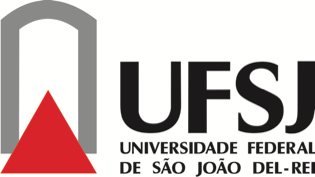 PROGRAMAÇÃO DE PÓS-GRADUAÇÃO EM CIÊNCIA DA COMPUTAÇÃOFORMULÁRIO DE INSCRIÇÃO – DISCIPLINA ISOLADADADOS PESSOAISDISCIPLINAS SOLICITADASVerificar as disciplinas oferecidas no semestre no site  http://ppgcc.ufsj.edu.br/index.php/oferecimentos/.DECLARO, SOB PENA DA LEI, QUE AS INFORMAÇÕES PRESTADAS SÃO VERDADEIRAS E COMPLETAS.     ,       de       de 20ASSINATURA DO CANDIDATONOMEDATA DE NASCIMENTOCPF   .   .   -     .   .   -     .   .   -     .   .   -     .   .   -     .   .   -     .   .   -  RGÓRGÃOEXPEDIÇÃOEXPEDIÇÃOTÍTULO DE ELEITORZONAEXPEDIÇÃOEXPEDIÇÃOCERTIFICADO DE RESERVISTAPASSAPORTE (ESTRANGEIROS)PASSAPORTE (ESTRANGEIROS)NATURALIDADENACIONALIDADEENDEREÇOBAIRROCEPCEPCIDADEESTADOTELEFONE(  )     -    (  )     -    EMAILLink para CV Lattes